別記様式第６号の５の１３（第２条関係）（受信機）　社内試験成績表（その１）（受信機）　社内試験成績表（その２）測定回路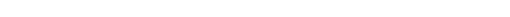 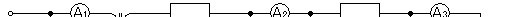 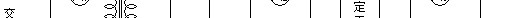 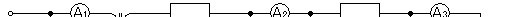 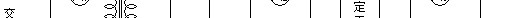 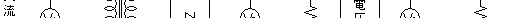 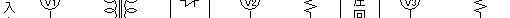 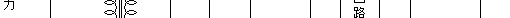 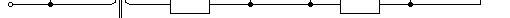 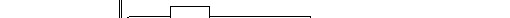 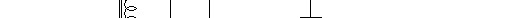 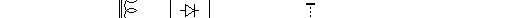 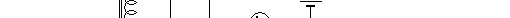 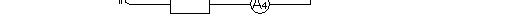 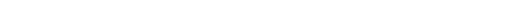 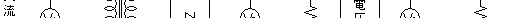 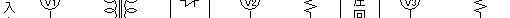 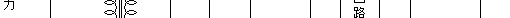 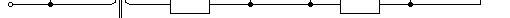 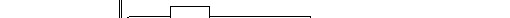 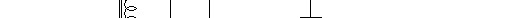 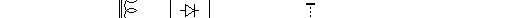 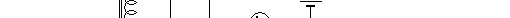 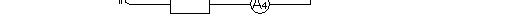 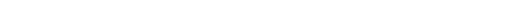 